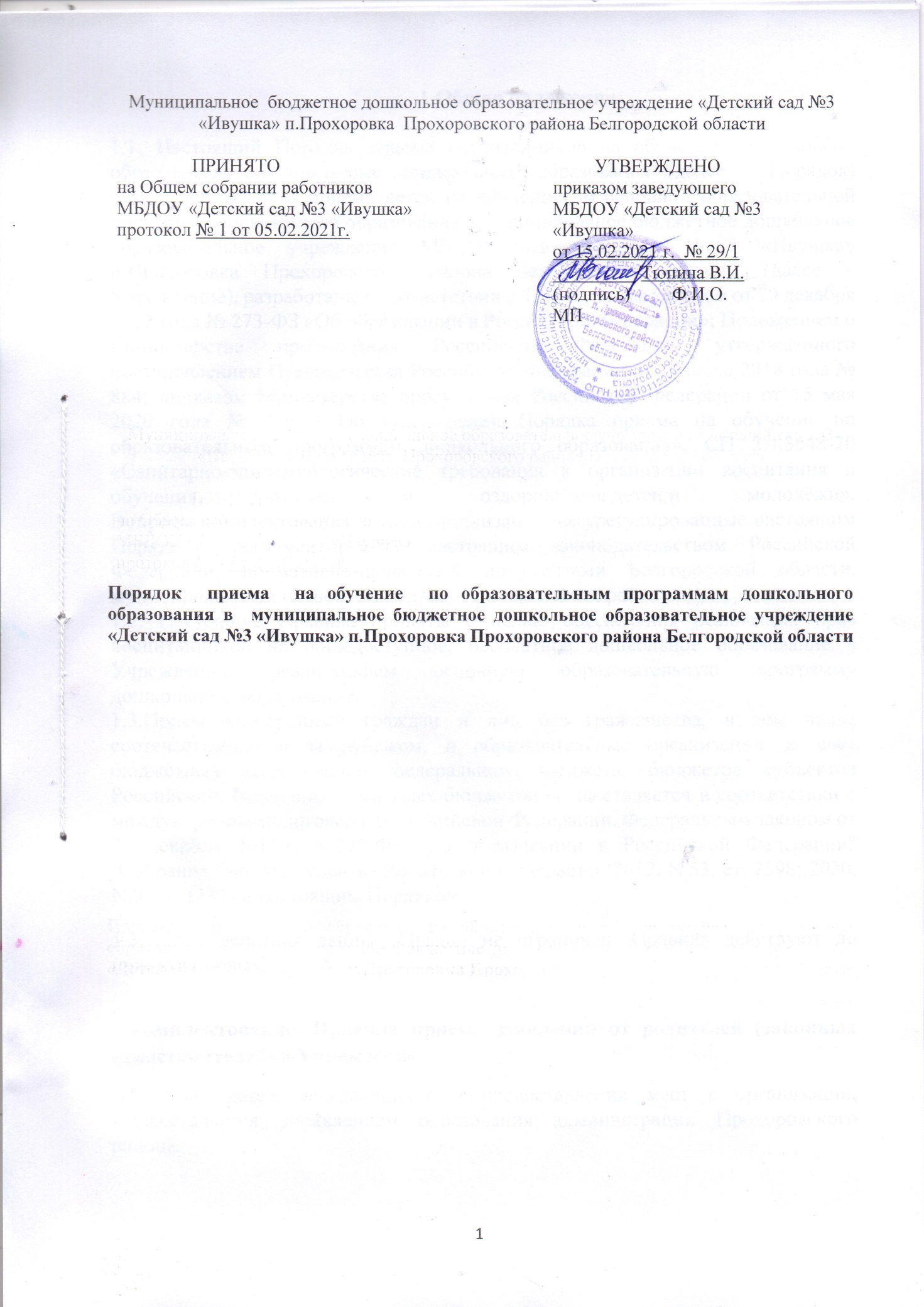                                                          1.Общие положения.1.1. Настоящий Порядок приема воспитанников на обучение по основной образовательной программе дошкольного образования (далее – Порядок) определяет правила приема детей на обучение по основной образовательной программе дошкольного образования в муниципальное бюджетное дошкольное образовательное учреждение МБДОУ «Детский сад № 3 «Ивушка»  п.Прохоровка Прохоровского района Белгородской области (далее – Учреждение), разработаны в соответствии с Федеральным законом от 29 декабря 2012 года № 273-ФЗ «Об образовании в Российской Федерации»; Положением о Министерстве просвещения Российской Федерации, утвержденного постановлением Правительства Российской Федерации от 28 июля 2018 года № 884; приказом Министерства просвещения Российской Федерации от 15 мая 2020 года № 236 « Об утверждении Порядка приема на обучение по образовательным программам дошкольного образования»; СП 2.4.3648-20 «Санитарно-эпидемиологические требования к организации воспитания и обучения, отдыха и оздоровления детей и молодёжи».                                                                 Вопросы комплектования детьми организации, нe урегулированные настоящим Порядком, регламентируются настоящим законодательством Российской Федерации, нормативно-правовыми документами Белгородской области, муниципальными правовыми актами Прохоровского района.1.2. Настоящие Правила приняты с целью обеспечения реализации прав воспитанников на общедоступное, бесплатное дошкольное образование в Учреждении, реализующем основную образовательную программу дошкольного образования.1.3.Прием иностранных граждан и лиц без гражданства, в том числе соотечественников за рубежом, в образовательные организации за счет бюджетных ассигнований федерального бюджета, бюджетов субъектов Российской Федерации и местных бюджетов осуществляется в соответствии с международными договорами Российской Федерации, Федеральным законом от 29 декабря 2012 г. N 273-ФЗ "Об образовании в Российской Федерации" (Собрание законодательства Российской Федерации, 2012, N 53, ст. 7598; 2020, N 9, ст. 1137) и настоящим Порядком.1.3. Срок действия данных Правил не ограничен. Правила действуют до принятия новых.2.Комплектование. Правила приема заявлений от родителей (законных представителей) в Учреждение.2.1. Учет детей, нуждающихся в предоставлении мест в организации, осуществляется управлением образования администрации Прохоровского района.                                                                                                                              2.2. Прием в образовательную организацию осуществляется в течение всего календарного года при наличии свободных мест.                                                                                       2.3. Прием в образовательную организацию обеспечивает право на получение дошкольного образования детям, проживающим на территории, закрепленной за образовательной организацией,  постановлением главы администрации муниципального района «Прохоровский район».                                                        2.4. В организацию принимаются дети в возрасте от 2 месяцев (при наличии условий) до 7 лет на основании направления управления образования администрации муниципального района «Прохоровский район».                                                                                                                                2.5. Дети, проживающие в одной семье и имеющие общее место жительства, имеют право преимущественного приема в образовательную организацию, в которой обучаются их братья и (или) сестры.                                                                                                                                                                                         2.6. При приеме детей образовательная организация обязана ознакомить родителей (законных представителей) ребенка со следующими документами:- уставом;- лицензией на осуществление образовательной деятельности;-образовательными программами, реализуемыми образовательной организацией;- иными локальными актами, регулирующими организацию и осуществление образовательной деятельности,  права и обязанности  воспитанников.2.7. Для приема ребенка в образовательную организацию родитель (законный представитель) предоставляет следующие документы:                                                                                                                                       1) заявление родителей (законных представителей) о приеме ребенка в образовательную организацию по    установленной форме на бумажном носителе (приложение 1) и (или) в электронной форме через единый портал государственных и муниципальных услуг;                                                                                                   2) документ, удостоверяющий личность родителя (законного представителя)            ребенка, либо документ, удостоверяющий личность иностранного гражданина или лица без гражданства в Российской Федерации в соответствии со ст. 10 Федерального закона от 25 июля 2002 г. № 115-ФЗ «О правовом положении иностранных граждан в Российской Федерации» (Собрание законодательства Российской Федерации, 2002, № 30, ст.3032);                                                                                                              3) родители (законные представители) ребенка, являющиеся иностранными гражданами или лицами без гражданства, дополнительно предъявляют документ, подтверждающий право заявителя на пребывание в Российской Федерации; все документы иностранные граждане и лица без гражданства  представляют на русском языке или вместе с заверенным переводом на русский язык;                                                                                                                                                                                             4) свидетельство о рождении ребенка или для иностранных граждан и лиц без гражданства – документ(-ы), удостоверяющий(е) личность ребенка и подтверждающий(е) законность представления прав ребенка;                                                                                                                                                        5) документ, подтверждающий установление опеки (при необходимости);                                            6) свидетельство о регистрации ребенка по месту жительства или по месту пребывания на закрепленной территории или документ, содержащий сведения о месте пребывания, месте фактического проживания ребенка;                                                                                                                                  7) документ психолого-медико-педагогической комиссии (при необходимости);                                           8) медицинское заключение: медицинская карта (форма N 026/у).2.8. Информация о сроках приема документов, указанных в пункте 3.6. Порядка, копии устава образовательной организации, лицензии на право ведения образовательной деятельности и другие документы, регламентирующие организацию образовательной деятельности, размещаются на информационном стенде образовательной организации и на официальном сайте образовательной организации в информационно-телекоммуникационной сети «Интернет».                                                                                                                                                                                          2.9. На информационном стенде образовательной организации и на официальном сайте образовательной организации размещается постановление главы администрации муниципального района «Прохоровский район» о закреплении образовательной организации за конкретными территориями муниципального района.                                                                                                                                                                         2.10. Дети с ограниченными возможностями здоровья принимаются на обучение по адаптированной образовательной программе дошкольного образования только с согласия родителей (законных представителей) ребенка и на основании рекомендаций психолого-медико-педагогической комиссии.                                                                                                    2.11. Требование представления иных документов для приема детей в образовательную организацию в части, не урегулированной законодательством об образовании, не допускается.                                                                                                         2.12. Заявление о приеме в образовательную организацию и копии документов регистрируются руководителем образовательной организации или уполномоченным им должностным лицом, ответственным за прием документов, в журнале приема заявлений о  приеме в образовательную организацию (приложение2).                                                                                                                                                                                                   2.13. После регистрации родителю (законному представителю) ребенка выдается документ (расписка) (приложение 3), заверенный подписью должностного лица образовательной организации, ответственного за прием документов, содержащий индивидуальный номер заявления и перечень представленных при приеме документов.                                                                                                                                   2.14. Ребенок, родители (законные представители) которого не представили необходимые для приема документы в соответствии с пунктом 3.6. настоящего Порядка, остается на учете и направляется в управление образования администрации муниципального района «Прохоровский район» после подтверждения родителем (законным представителем) нуждаемости в предоставлении места.                                                                                                                                                        2.15. После приема документов, настоящего Порядка, образовательная организация заключает договор об образовании по образовательным программам дошкольного образования с родителями (законными представителями) ребенка (приложение №4).                                                                                                                                                                                            2.16. Договор заключается в 2 экземплярах с выдачей одного экземпляра договора родителю (законному представителю). Договор не может противоречить Уставу образовательной организации и настоящему Порядку.                                                                                                                                2.17. На каждого ребенка, зачисленного в образовательную организацию, оформляется личное дело, в котором хранятся договор об образовании по образовательным программам дошкольного образования и все предоставленные родителями (законными представителями) ребенка документы.                                                                                                                                                                        2.18. Руководитель образовательной организации издает распорядительный акт (приказ) о зачислении ребенка в образовательную организацию  в течении трех рабочих дней после заключения договора.                                                                                                                              2.19. Распорядительный акт в трехдневный срок после издания размещается на информационном стенде образовательной организации. На официальном сайте образовательной организации в сети Интернет размещаются реквизиты распорядительного акта, наименование возрастной группы, число детей, зачисленных в указанную возрастную группу.                                                                                                                                                                           2.20. Руководитель осуществляет контроль за соблюдением Порядка приема на обучение по образовательным программам дошкольного образования в муниципальное бюджетное дошкольное образовательное учреждение «Детский сад  № 3 «Ивушка».Приложение №1Заведующему МБДОУ «Детский сад №3 «Ивушка»Тюпиной Валентине ИвановнеРодителей (законных представителей)            ___________________________________________________             Паспорт: серия _______ номер ________________________                                                                                     Выдан (когда, кем) ____________________________________________________________________________________                                                                                   Адрес места жительства________________________________________________________________________________                                                         Адрес места проживания_________________________________________________________________________________Адрес электронной почты, телефон   ______________________________________________________________________                                                                                    Паспорт: серия ________ номер ______________________                                                                                    Выдан (когда, кем) ____________________________________________________________________________________                                                                                   Адрес места жительства________________________________________________________________________________                                                         Адрес места проживания_________________________________________________________________________________Адрес электронной почты, телефон  _____________________________________________________________________ЗАЯВЛЕНИЕ    Прошу принять мо___  сына(дочь)_____________________________________________________________(фамилия, имя, отчество)«____» _________________20____ года рождения,     Свидетельство о рождении: серия____  №___________     Дата выдачи________________ место государственной регистрации________________________________________________________________________________________________________________________________Адрес места жительства (место пребывания, место фактического проживания)_______________________________________________________________________________________________________________________в  МБДОУ  «Детский сад №3  «Ивушка» в группу ______________________________ направленности, с режимом                                                                                                    (направленность дошкольной группы)пребывания ______________________, с «___» _____________202__ г..Выбираю для  обучения по образовательным программам дошкольного образования языком образования _________________________.Потребность в обучении моего сына (дочери) _______________________________________________ по адаптированной образовательной программе дошкольного образования и (или) в создании специальных условий для организации обучения и воспитания ___________________________.                                                                           (отсутствует, имеется)_______________                 _________________            /_____________________/(дата)  	                                (подпись)  		      (расшифровка)_______________                 ________________          /_____________________/(дата)  		                  (подпись)  	      (расшифровка)_______________                 _________________            /_____________________/(дата)  	                                (подпись)  		      (расшифровка)_______________                 ________________          /_____________________/(дата)  		                  (подпись)  	      (расшифровка)Приложение №2Журнал приема заявлений о приеме в МБДОУ «Детский сад №3 «Ивушка» п.ПрохоровкаПриложение №3Расписка в получении документовДана _____________________________________________________________________________(ФИО родителя (законного представителя))в том, что администрацией МБДОУ «Детский сад №3  «Ивушка» п.Прохоровка принято заявление о приеме ___________________________________________________________ (ФИО ребенка, дата рождения)____________________________________________________________________________в МБДОУ «Детский сад №3  «Ивушка» п.Прохоровка. Регистрационный номер ______. Перечень принятых документов: ЗаявлениеНаправление ДоговорКопия свидетельства о рожденииКопия свидетельства о регистрации по месту жительства или по месту пребывания на закрепленной территории или документ, содержащий сведения о регистрации по месту жительства или по месту пребыванияСогласие на обработку персональных данныхСогласие на фото-, видео съёмки ребенкаМедкарта ребенка ф.-026-уСогласие на информационное добровольное медицинское вмешательствоДокументов на компенсацию части родительской платы:Копия свидетельства о рождении ребенка (старших детей)Копия паспортаСправка с места жительства о составе семьиКопия реквизитов карты получателя Заявление (-%)Заведующий                                      __________                                            В.И. ТюпинаМ.П.Приложение №4ДОГОВОРоб образовании по образовательным программам дошкольного образования п. Прохоровка                                                                          «_____»__________202 г.                                                                     Муниципальное бюджетное дошкольное образовательное учреждение «Детский сад  №3 «Ивушка» п.Прохоровка Прохоровского района Белгородской области  (далее - Учреждение), осуществляющая образовательную деятельность  на основании лицензии  от 27.12.2016г. №8423, выданной департаментом образования Белгородской  области,                                                                                                    именуемый в дальнейшем  «Исполнитель»  в лице заведующего Тюпиной Валентины Ивановны, действующей на основании Устава Учреждения, с одной стороны и  ( Ф.И.О. )Именуемый в дальнейшем «Заказчик» с другой стороны, действующий в интересах несовершеннолетнего (Ф.И.О. ребенка, дата рождения)проживающего по адресу:_______________________________________________________________________(адрес места жительства ребенка с указанием индекса)именуем__ в дальнейшем «Воспитанник», совместно именуемые «Стороны» заключили настоящий Договор о нижеследующем:1.Предмет договора1.1.Предметом договора являются оказание Учреждением Воспитаннику образовательных услуг в рамках реализации основной образовательной программы дошкольного образования (далее - образовательная программа) в соответствии с федеральным государственным стандартом дошкольного образования (далее -ФГОС дошкольного образования), содержание Воспитанника в Учреждении, присмотр и уход за Воспитанником.1.2. Форма обучения -  очная	1.3.Наименование образовательной программы   ____________________________________________________________________________________________________________________________________________________________________1.4.Срок освоения образовательной программы (продолжительность обучения) на момент подписания настоящего Договора составляет   ______     календарных лет (года)1.5.Режим пребывания Воспитанника в Учреждении -     длительность пребывания детей ____ часов (с ____ по ________), в предпраздничные дни – на 1 час короче.1.6.Воспитанник зачисляется в группу:    (направленность группы (общеразвивающая, компенсирующая, комбинированная, оздоровительная))2.Взаимодействие сторон2.1. Исполнитель вправе:2.1.1. Самостоятельно осуществлять образовательную деятельность.2.1.2. Предоставлять Воспитаннику дополнительные образовательные услуги (за рамками образовательной деятельности), наименование, объем и форма которых определены в приложении настоящего Договора (далее - дополнительные образовательные услуги).2.1.3. Устанавливать и взимать с Заказчика плату за дополнительные образовательные услуги, в случае если за оказание дополнительных образовательных услуг установлена плата и ее размер.2.2. Заказчик вправе:2.2.1. Участвовать в образовательной деятельности Учреждения, в том числе, в формировании образовательной программы.2.2.2.  Получать от Исполнителя информацию:по вопросам организации и обеспечения надлежащего исполнения услуг, предусмотренных разделом 1 настоящего Договора;о поведении, эмоциональном состоянии Воспитанника во время его пребывания в ДОУ, его развитии и способностях, отношении к образовательной деятельности. 2.2.3. Знакомиться с уставом Учреждения, с лицензией на осуществление образовательной деятельности, с образовательными программами и другими документами, регламентирующими организацию и осуществление образовательной деятельности, права и обязанности Воспитанника и Заказчика.2.2.4. Выбирать виды дополнительных образовательных услуг, в том числе, оказываемых Исполнителем Воспитаннику за рамками образовательной деятельности на возмездной основе, в случае если за оказание дополнительных образовательных услуг Исполнителем установлена плата и ее размер.2.2.5. Находиться с Воспитанником в Учреждении в период его адаптации в течение(продолжительность пребывания Заказчика в ДОУ)2.2.6. Принимать участие в организации и проведении совместных мероприятий с детьми в Учреждении (утренники, развлечения, физкультурные праздники, досуги, дни здоровья и др.).2.2.7. Создавать (принимать участие в деятельности) коллегиальных органов управления, предусмотренных уставом Учреждения.2.3. Исполнитель обязан:2.3.1. Обеспечить Заказчику доступ к информации для ознакомления с уставом Учреждения, с лицензией на осуществление образовательной деятельности, с образовательными программами и другими документами, регламентирующими организацию и осуществление образовательной деятельности, права и обязанности Воспитанников и Заказчика.2.3.2. Обеспечить надлежащее предоставление услуг, предусмотренных разделом 1 настоящего Договора, в полном объеме в соответствии с федеральным государственным образовательным стандартом, образовательной программой (частью образовательной программы) и условиями настоящего Договора.2.3.3. Обеспечивать охрану жизни и здоровья и укрепление физического и психического здоровья Воспитанника, его интеллектуальное, физическое и личностное развитие, развитие его творческих способностей и интересов.2.3.4. При оказании услуг, предусмотренных настоящим Договором, учитывать индивидуальные потребности Воспитанника, связанные с его жизненной ситуацией и состоянием здоровья, определяющие особые условия получения им образования, возможности освоения Воспитанником образовательной программы на разных этапах ее реализации.2.3.5. При оказании услуг, предусмотренных настоящим Договором, проявлять уважение к личности Воспитанника, оберегать его от всех форм физического и психологического насилия, обеспечить условия укрепления нравственного, физического и психологического здоровья, эмоционального благополучия Воспитанника с учетом его индивидуальных особенностей.2.3.6. Создавать безопасные условия обучения, воспитания, присмотра и ухода за Воспитанником, его содержания в Учреждении в соответствии с установленными нормами, обеспечивающими его жизнь и здоровье.2.3.7. Обучать Воспитанника по образовательной программе, предусмотренной пунктом 1.3. настоящего Договора.2.3.8. Обеспечить реализацию образовательной программы средствами обучения и воспитания, необходимыми для организации учебной деятельности и создания развивающей предметно-пространственной среды.2.3.9. Обеспечить Воспитанника необходимым сбалансированным питанием: 4-х разовое питание детей в соответствии с их возрастом и временем пребывания в образовательном учреждении по примерному 10-дневному меню с соответствии с требованиями СанПиН 2.4.1. 3049-13 «Санитарно-эпидемиологические требования к устройству, содержанию и организации режима работы в дошкольных организациях»(вид питания, в т.ч. диетическое, кратность и время приема)2.3.10. Переводить Воспитанника в следующую возрастную группу.2.3.11. Уведомить Заказчика в течение 10 календарных дней (за исключением выходных и праздничных)                                                            о нецелесообразности оказания Воспитаннику образовательной услуги в объеме, предусмотренном разделом 1 настоящего Договора, вследствие его индивидуальных особенностей, делающим невозможным или педагогически нецелесообразным оказание данной услуги.2.2.12. Обеспечить соблюдение требований Федерального закона от 27 июля 2006 года №152-ФЗ «О персональных данных в части сбора, хранения и обработки персональных данных Заказчика и Воспитанника.2.4. Заказчик обязан:2.4.1. Соблюдать требования учредительных документов Исполнителя, правил внутреннего распорядка и иных локальных актов, общепринятых норм поведения, в том числе проявлять уважение к педагогическому, административно-хозяйственному, учебно-вспомогательному, медицинскому персоналу Исполнителя и другим воспитанникам, не посягать на их честь и достоинство.2.4.2. Своевременно вносить плату за присмотр и уход за Воспитанником.2.4.3. При поступлении Воспитанника в Учреждение и в период действия настоящего Договора своевременно предоставлять Исполнителю все необходимые документы, предусмотренные уставом Учреждения.2.4.4. Незамедлительно сообщать Исполнителю об изменении контактного телефона и места жительства.2.4.5. Обеспечить посещение Воспитанником Учреждения согласно правилам внутреннего распорядка Исполнителя.2.4.6. Информировать Исполнителя о предстоящем отсутствии Воспитанника в Учреждении или его болезни.В случае заболевания Воспитанника, подтвержденного заключением медицинской организации либо выявленного медицинским работником Исполнителя, принять меры по восстановлению его здоровья и не допускать посещения Учреждения Воспитанником в период заболевания.2.4.7. Предоставлять Исполнителю справку после перенесенного заболевания, а также отсутствия ребенка более 5 календарных  дней (за исключением выходных и праздничных дней), с указанием диагноза, длительности заболевания, сведений об отсутствии контакта с инфекционными больными.2.4.8. Бережно относится к имуществу Исполнителя, возмещать ущерб, причиненный Воспитанником имуществу Исполнителя, в соответствии с законодательством Российской Федерации.3.Размер, сроки и порядок оплаты за присмотр и уход за Воспитанником3.1. Стоимость услуг Исполнителя по присмотру и уходу за Воспитанником (долее родительская плата) составляет (стоимость в рублях)Не допускается включение расходов на реализацию образовательной программы дошкольного образования, а также расходов на содержание недвижимого имущества Учреждения в родительскую плату за присмотр и уход за Воспитанником.3.2. Начисление родительской платы производится из расчета фактически оказанной услуги по присмотру и уходу, соразмерно количеству календарных дней, в течение которых оказывалась услуга.3.3. Заказчик ежемесячно вносит родительскую плату за присмотр и уход за Воспитанником, указанную в пункте 3.1. настоящего договора в сумме (сумма прописью) рублей3.4. На основании Постановления главы администрации муниципального района «Прохоровский район» от 30 апреля 2020г. №432 «Об утверждении о порядке установления, взимания и использования родительской платы за присмотр и уход за детьми в муниципальных образовательных учреждениях Прохоровского района, реализующих образовательные программы дошкольного образования» о нижеследующем:1. Родительская плата вносится на лицевой счет Учреждения до 10 числа текущего месяца.2. Родительская плата взимается в полном размере за исключением следующих случаев отсутствия ребенка в Учреждении:- пропуск по болезни ребенка согласно предоставленной медицинской справке (в день обращения в медицинское учреждение родители (законные представители) информируют о болезни ребенка Учреждение);-пропуск по причине карантина, объявленного в Учреждении;- отсутствие ребенка в Учреждении в течение отпуск родителей сроком до 45 рабочих дней;- за период закрытия Учреждения на ремонтные и (или) аварийные работы.3. Возврат излишне перечисленной родительской платы, в случае выбытия ребенка из Учреждения, производится на основании письменного заявления родителя (законные представители), внесшего оплату по приказу Учреждения.4.Ответственность за неисполнение или ненадлежащее исполнение обязательств по договору, порядок разрешение споров4.1. За неисполнение либо ненадлежащее исполнение обязательств по настоящему Договору Исполнитель и Заказчик несут ответственность, предусмотренную законодательством Российской Федерации и настоящим Договором.5.Основания изменения и расторжения договора5.1. Условия, на которых заключен настоящий договор, могут быть изменены по соглашению сторон.5.2. Все изменения и дополнения к настоящему Договору должны быть совершены в письменной форме и подписаны уполномоченными представителями сторон.5.3. Настоящий Договор может быть расторгнут по соглашению сторон. По инициативе одной из сторон настоящий Договор может быть расторгнут по основаниям, предусмотренным действующим законодательством Российской Федерации.6.Заключительные положения6.1. Настоящий Договор вступает в силу со дня его подписания Сторонами и действует до "__"________г.
6.2. Настоящий Договор составлен в______ экземплярах, имеющих равную юридическую силу, по одному из каждых Сторон.6.3. Стороны обязуются письменно извещать друг друга о смене реквизитов, адресов и иных существенных изменениях.6.4. Все споры и разногласия, которые могут возникнуть при исполнении условий настоящего Договора, Стороны будут стремиться решать путем переговоров.6.5. Споры, не урегулированные путем переговоров, разрешаются в судебном порядке, установленном законодательством Российской Федерации.6.6. Ни одна из Сторон не вправе передавать свои права и обязанности по настоящему Договору третьим лицам без письменного согласия другой Стороны.6.7. При выполнении условий настоящего Договора, Стороны руководствуются законодательством Российской Федерации.7. Реквизиты и подписи сторон.Исполнитель:                                                            Заказчик:Муниципальное бюджетное дошкольное                _________________________________________образовательное учреждение                                    _________________________________________                    «Детский сад                                                                               (фамилия,имя, отчество)№3  «Ивушка»                        		                      паспорт __________________________________п.Прохоровка Прохоровского района                      _________________________________________Белгородской области                                                домашний адрес (тел.)______________________Адрес: 309 000, Российская Федерация,               __________________________________________Белгородская область, Прохоровский                   __________________________________________   район, п.Прохоровка, ул.Чкалова, 27                                     	тел. 2-26-31		Банковские реквизиты: ИНН 3115003564, КПП 311501001, ОГРН 1023101120602р/с 40701810214031000014Отделение Белгород г.БелгородБИК 041403001Заведующий МБДОУ 		            	__________________ В.И.Тюпина		________________________________________          ( подпись)М.П.С Уставом, лицензией, основной образовательной программой Учреждения  и иными документами, регламентирующими образовательный процесс в Учреждении  ознакомлен(а), второй экземпляр договора получен.                                                                    Дата ___________       Подпись:                 ____________________/__________________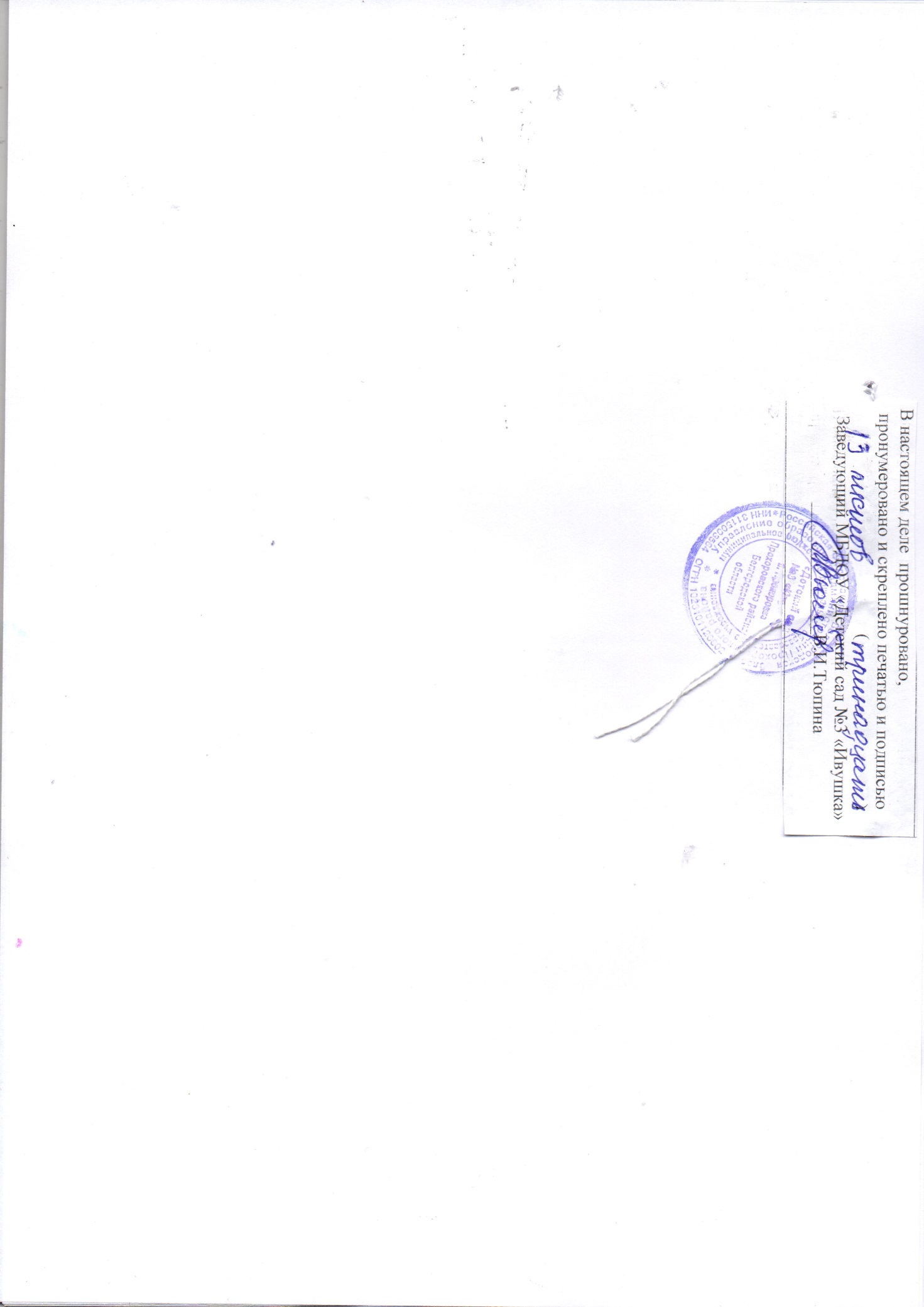 № п/пФИО ребенка, дата рожденияДата рожденияДомашний адресПеречень представленных документовРоспись родителей о получении расписки в принятии документов